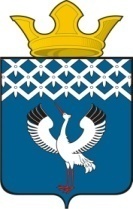 Российская ФедерацияСвердловская областьДума Байкаловского сельского поселения14-е заседание 5-го созываРЕШЕНИЕ18.12.2023 г.                                      с. Байкалово                                             № 68Об утверждении Порядка предоставления иных межбюджетных трансфертов бюджету Байкаловского муниципального района Свердловской области на осуществление полномочий органов местного самоуправления сельских поселений по осуществлению муниципального внешнего финансового контроля в 2024 годуВ соответствии с Бюджетным кодексом Российской Федерации, Решением Думы муниципального образования Байкаловского сельского поселения от 30.09.2020 года № 194 «Об утверждении Положения о порядке и условиях предоставления иных межбюджетных трансфертов из бюджета муниципального образования Байкаловского сельского поселения бюджету муниципального образования Байкаловский муниципальный район», руководствуясь Уставом Байкаловского сельского поселения, Дума Байкаловского сельского поселения, РЕШИЛА:1. Утвердить Порядок предоставления иных межбюджетных трансфертов бюджету Байкаловского муниципального района Свердловской области на осуществление полномочий органов местного самоуправления сельских поселений по осуществлению муниципального внешнего финансового контроля в 2024 году (прилагается).2. Настоящее решение вступает в силу со дня его официального опубликования.3. Опубликовать настоящее решение в Информационном  вестнике Байкаловского сельского поселения и на официальном сайте Думы Байкаловского сельского поселения в сети «Интернет»  https://байкдума.рф.4. Контроль исполнения настоящего Решения возложить на комиссию Думы по соблюдению законности и вопросам местного самоуправления.Заместитель председателя Думы Байкаловского сельского поселения     Байкаловского муниципального районаСвердловской области                			      			     Л.Ю.Пелевина 18 декабря 2023 г.Глава Байкаловского сельского поселения Байкаловского муниципального районаСвердловской области                     	                                                  Д.В. Лыжин18 декабря 2023 г.Утвержденорешением ДумыБайкаловского сельского поселенияот 18.12.2023 г. № 68Порядокпредоставления иных межбюджетных трансфертов бюджету Байкаловского муниципального района Свердловской области на осуществление полномочий органов местного самоуправления сельских поселений по осуществлению муниципального внешнего финансового контроля в 2024 году1. Настоящий Порядок определяет условия предоставления иных межбюджетных трансфертов бюджету Байкаловского муниципального района Свердловской области на осуществление полномочий органов местного самоуправления сельских поселений по осуществлению муниципального внешнего финансового контроля в 2024 году (далее – иные МБТ).2. Порядок и условия предоставления иных межбюджетных трансфертов бюджету Байкаловского муниципального района Свердловской области на осуществление полномочий органов местного самоуправления сельских поселений по осуществлению муниципального внешнего финансового контроля в 2024 году, разработан в соответствии с ст.142.5  Бюджетного кодекса Российской Федерации, Решением Думы муниципального образования Байкаловского сельского поселения от 30.09.2020  года № 194 «Об  утверждении Положения о порядке и условиях предоставления иных межбюджетных трансфертов из бюджета муниципального образования Байкаловского сельского поселения бюджету муниципального образования Байкаловский муниципальный район»,  Уставом Байкаловского сельского поселения.3. Понятия и термины, использованные в настоящем Порядке, применяются в значениях, определенных Бюджетным кодексом Российской Федерации, иными нормативными правовыми актами Российской Федерации, Свердловской области, Байкаловского сельского поселения, регулирующими бюджетные правоотношения.4. Предоставление иных межбюджетных трансфертов осуществляется по разделу 01 «Общегосударственные вопросы», подразделу 0106 «Обеспечение деятельности финансовых, налоговых и таможенных органов и органов финансового (финансово-бюджетного) надзора», целевой статье 50000П1010 «Передача полномочий представительных органов местного самоуправления сельских поселений по осуществлению муниципального внешнего финансового контроля», виду расходов 540 «Иные межбюджетные трансферты», объем бюджетных ассигнований в 2024 году составляет 987,1 тыс. руб.5. Перечисление иных МБТ осуществляется с единого счета бюджета Байкаловского сельского поселения Байкаловского муниципального района Свердловской области на счет бюджета Байкаловского муниципального района Свердловской области.6. Главным распорядителем средств бюджета Байкаловского сельского поселения Байкаловского муниципального района Свердловской области, предусмотренных на предоставление иных МБТ бюджету Байкаловского муниципального района Свердловской области, является Дума Байкаловского сельского поселения Байкаловского муниципального района Свердловской области.7. Дума Байкаловского сельского поселения Байкаловского муниципального района Свердловской области заключает с Контрольно-счетным органом Байкаловского муниципального района Свердловской области соглашение о предоставлении иных МБТ, в котором определяются размеры и направление целевого использования бюджетных средств, порядок осуществления контроля за их целевым использованием.8. Не использованные по состоянию на 1 января 2025 года остатки иных МБТ, предоставленных в текущем финансовом году, подлежат возврату в бюджет Байкаловского сельского поселения Байкаловского муниципального района Свердловской области в соответствии с бюджетным законодательством Российской Федерации. В случае если неиспользованный остаток иных МБТ не перечислен в бюджет Байкаловского сельского поселения  Байкаловского муниципального района Свердловской области, указанные средства подлежат взысканию в судебном порядке.9. Средства, полученные в форме иных МБТ, носят целевой характер и не могут быть использованы на иные цели. Нецелевое использование бюджетных средств влечет применение мер ответственности, предусмотренных действующим законодательством Российской Федерации и Свердловской области.10. Отчеты об использовании иных МБТ представляются в Думу Байкаловского сельского поселения Байкаловского муниципального района Свердловской области в сроки и по формам, установленным в соглашении о предоставлении иных МБТ.11. Контроль за целевым использованием бюджетных средств осуществляется Думой Байкаловского сельского поселения Байкаловского муниципального района Свердловской области, а также путем проведения проверок органами контроля Байкаловского муниципального района Свердловской области.